PONEDELJEK, 4. 5. 2020Tako, pa smo nazaj… in tu je že mesec maj! Počitnice so mimo in spet je tvoja naloga, da veselo zaženeš možgančke za delo od doma… Saj vem, vsak začetek je težak, a ko enkrat začneš, gre vse lažje. Tudi pri meni je tako. Predmeti: SLJ, MAT, SPO, ŠPOSLOVENŠČINA – Utrjevanje snoviUpam, da si med počitnicami pridno bral-a, saj te po vrnitvi v šolo (upam, da se bo res zgodilo) čaka ocenjevanje iz branja. Saj veš, da moraš pri branju upoštevati tudi ločila, kajne? Tako kot v šoli: pika – glasek dol, malo počakaš; vejica – glasek gor, malo počakaš; vprašaj – glasek gor (lahko tudi začudeno), malo počakaš; klicaj – povzdigneš glas, malo počakaš,… To si slišal-a že najmanj stokrat. Pa potrudi se brati čim bolj tekoče, brez zatikanja, vlečenja in zlogovanja. Tako bo tvoje branje tudi poslušalcu zanimivo. Se ponavljam? Ja, ampak ne brez pomena, ker je to zelo pomembno.Če imaš možnost, si natisni spodnji učni list, drugače pa naloge prepiši v zvezek in jih reši. V slednjem primeru bo, seveda, dela veliko več.                                           VAJA                                                  4.5.2020Pripiši besede z nasprotnim pomenom (protipomenke). Naša hiša je nova, dedkova pa ____________________.Pred večerjo sem lačna, po večerji sem ____________________.Ana je zdrava, Petra pa je ____________________.Podnevi je svetlo, ponoči je ____________________.Besedam poišči besede z enakim pomenom (sopomenke).Napiši vsaj tri besede z ožjim pomenom (podpomenke).listavci: ____________________________________________________orodje: _____________________________________________________geometrijski liki: _____________________________________________oblačila: ____________________________________________________Pripiši besede s širšim pomenom (nadpomenke). klavir, kitara, harfa – ______________________kombi, avtobus, vlak – ______________________lipa, smreka, jelka – ______________________Spodnjim besedam poišči ženski ali moški par.Besedi pripiši manjšalnico.MATEMATIKA – Utrjevanje snoviMatematika bo danes namenjena utrjevanju. Potrebuješ karo zvezek, peresnico ter ravnilo. Naloge ti ne bi smele vzeti preveč časa, ker poštevanko in deljenje že obvladaš. Mogoče boš potreboval-a nekaj več časa pri seštevanju in odštevanju, a tudi to znanje je zelo pomembno.V zvezek napiši VAJA in datum, prepiši spodnje naloge in jih reši.                                         VAJA                                                                    4.5.20201. Iz števil 17, 72 in 89 sestavi 4 račune.2. Izračunaj. (Ne pozabi na lokce z zapisom izračunanega rezultata.)6  4 + 7  5 = ________              45 : 9 + 9  7 = _______9  2 + 8  6 = ________              9 : 9  -  9  0 =   ______27 : 3 + 81 : 9 = ______              2  10 -  2  7 = _______8  8 - 4  7 = ________              6  9  -  3  5 = _______3. Kaj je značilno za petkotnike? _____________________________________________4. Nariši šestkotnik in mu označi oglišča. Z modro barvo mu prevleci stranice.Prepiši in reši. Zmnoži. Deli.SPOZNAVANJE OKOLJA – Človeško teloPreberi.Naše telo je zgrajeno tako, da nam omogoča opravljanje najrazličnejših dejavnosti. Lahko plavamo, skačemo, hodimo, se smejimo… Za usklajeno delovanje skrbijo različni deli našega telesa.Sestavljeno je iz kože, kosti, mišic, žil, živcev, čutil in notranjih organov. Vsak del telesa ima svojo nalogo.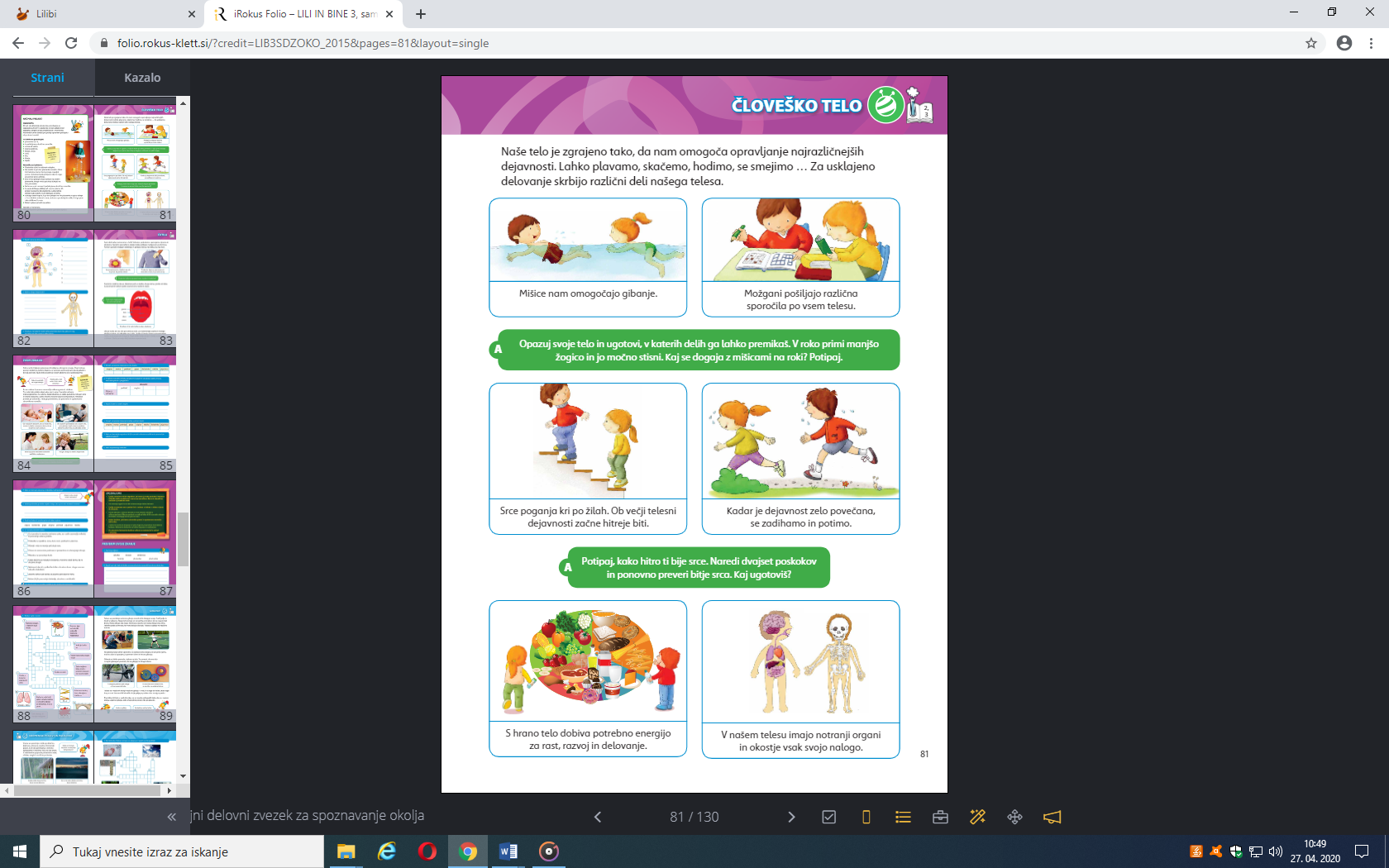 Udobno se namesti in izvedi naslednje naloge. Nnavodila ti lahko narekujejo starši.-Z desno roko rahlo “tapkaj” po licu in hkrati z levo roko po trebuhu. (nekaj sekund)-Z desno roko “tapkaj” po licu, z levo istočasno kroži po trebuhu. (nekaj sekund)-Z desno roko kroži po licu, z drugo “tapkaj” po trebuhu. (nekaj sekund)Ustno odgovori.-Ali je bilo vse naloge enako težko izvajati? (ne) Katero najtežje? (verjetno zadnjo, odvisno, ali si desničar ali levičar) -Katere dele telesa si premikal-a? (prste, dlan, podlakt)-Katere kosti so se premikale? (kosti roke)-Katere mišice si uporabljal-a? (mišice roke) -Kaj so delale mišice? (s krčenjem in sproščanjem so omogočale gibanje) -Ali veš od kod so mišice dobile sporočilo, kaj morajo narediti? (od možganov) -Kaj poganja kri po žilah? (srce) -Ali je srce notranji človeški organ? (seveda je)-Kateri notranji organ je omogočal, da si dihal-a? (pljuča)-Ali so ob tvoji aktivnosti ostali notranji organi delovali? (seveda so) Utemelji. (Na primer: prebavljam hrano s prebavnimi organi (želodec, črevesje, jetra, žolčnik, slinavka), z možgani zaznavam, srce mi bije)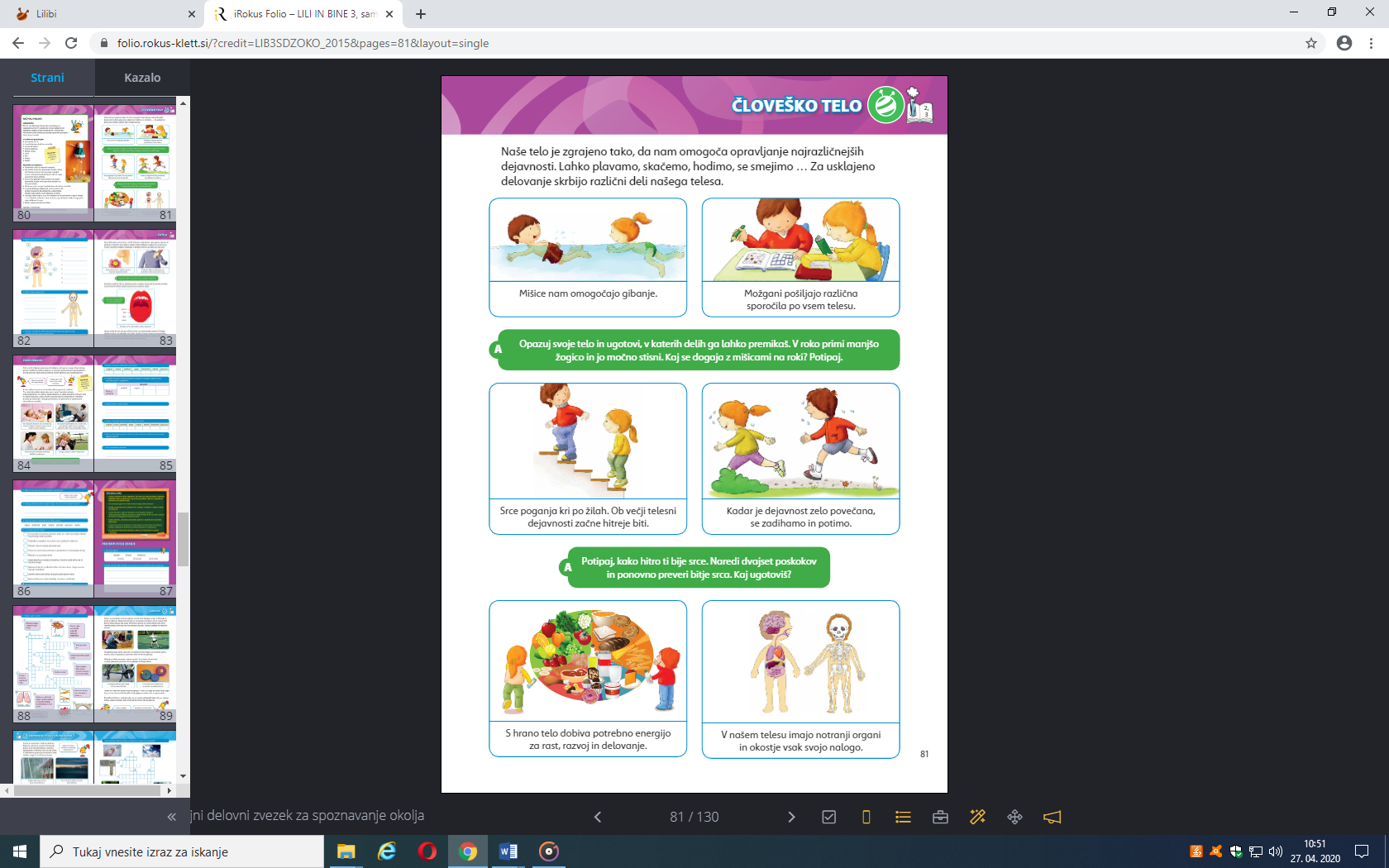 V našem telesu imajo notranji organi in okostje vsak svojo nalogo. Oglej si posnetek na spletni strani. https://www.youtube.com/watch?v=wM5hdEHUvegZadnje naloge v povezavi z učbenikom na straneh 81 in 82 ne izvajaj.Sedaj poskusi s pomočjo sličic ustno odgovoriti na spodnja vprašanja:(Ne zapisuj v zvezek.)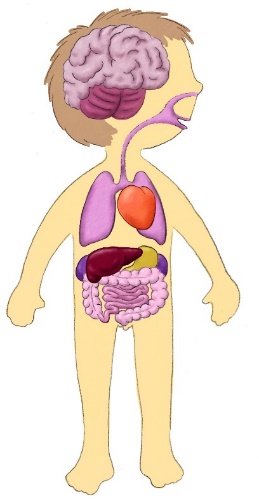 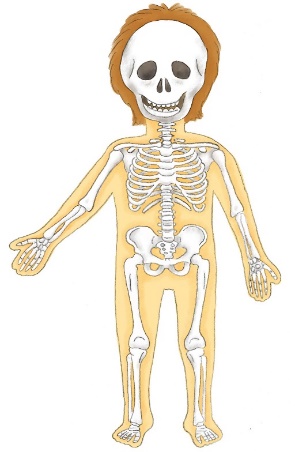 1. Katere dele telesa imamo?2. Kako je zgrajeno naše telo?3. Katere so najpomembnejše kosti?4. Kako vemo, da imamo mišice?5. Katere notranje organe imamo in kje v telesu se nahajajo?S hrano telo dobiva potrebno energijo za rast, razvoj in delovanje. Tvoja naloga je, da z zdravim načinom življenja skrbiš za dobro delovanje svojega telesa.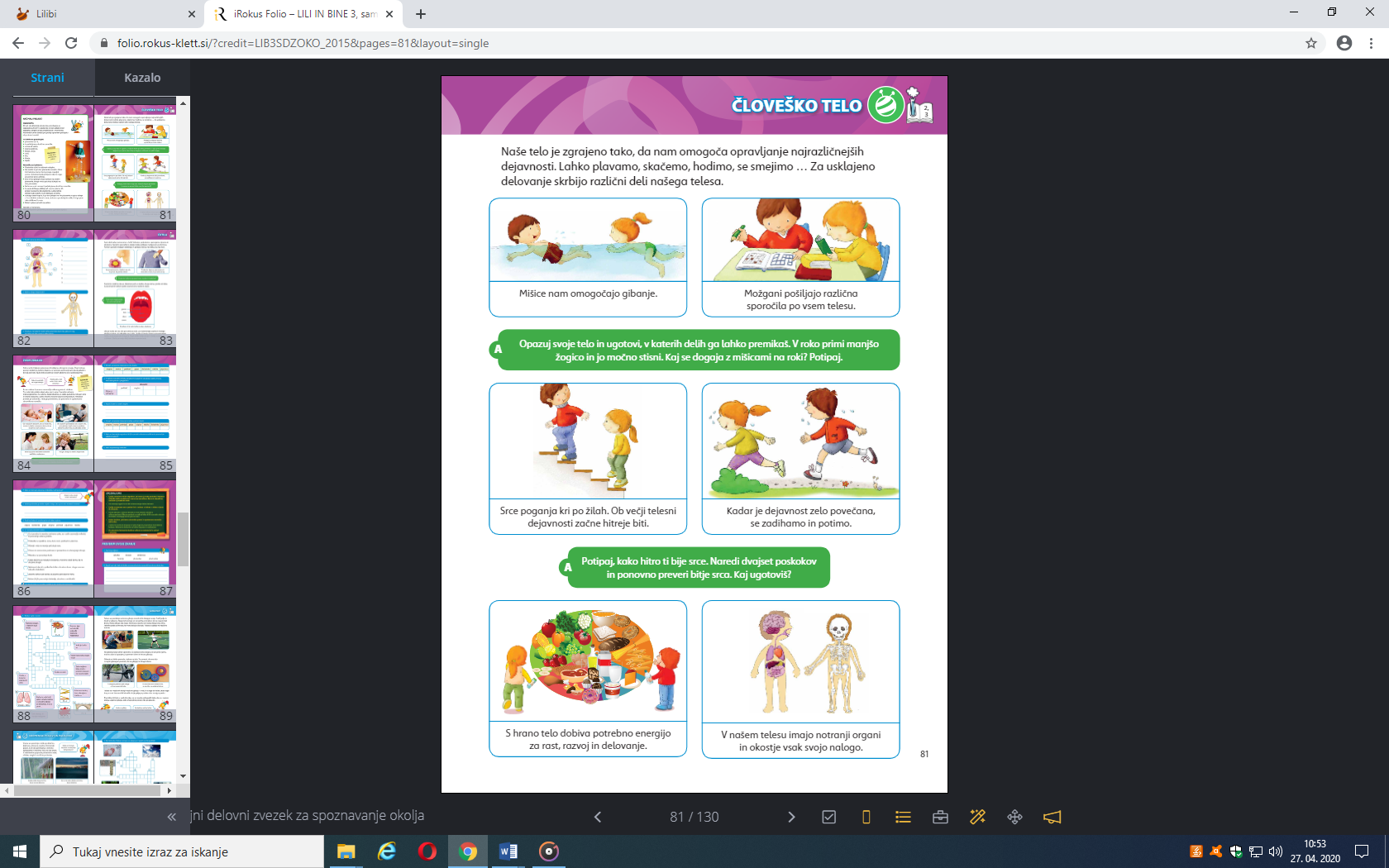 ŠPORT -  Vodenje žoge; metanje žoge v cilj - utrjevanjeNajprej teci vsaj 5 minut. Počasi, brez hitenja. Ko končaš, 2 minuti hodi. Ne pozabi na pravilno dihanje (noter skozi nos, ven skozi usta). Zdaj razgibaj. Tako kot običajno. Pripravljen-a si na vaje oz.na ponovitev vodenja in metanja žoge. Ker vem, da ti je igra »med dvema ognjema« zelo všeč, moraš dobro znati metati žogo, pa tudi ostale spretnosti z žogo. Ko se vrnemo v šolo, bomo, če bo le mogoče, priredili medrazredno tekmovanje.Poišči si žogo in z njo ponovi vodenje. Najprej na mestu, potem tako, da hodiš, nato tudi tečeš. Ne pozabi na menjavanje rok, nekaj časa vodi z levo roko, nato z desno. Menjaj roke: leva, desna, leva, desna,… Ponovi metanje žoge. Poišči prazno škatlo ali vedro in meči žogo vanj-o. Najprej se postavi 1 meter stran, potem meter in pol, nato 2 metra.Vedro ali škatlo si postavi na stol ali na kakšno še višje mesto in ponovi z metanjem kot prej. Žogo meči ob višjo steno. Ko se od nje odbije, se jo potrudi tudi ujeti. Ne pozabi narediti koraka naprej, nazaj, levo ali desno, če je to potrebno. Za popestritev igre, lahko potem, ko žogo vržeš (preden jo ponovno ujameš), tudi ploskneš z rokama. Kolikokrat ti uspe v tem času ploskniti?Super! Danes si imel-a pa kar veliko dela. A zdaj imaš čas zase, za počitek in za igro. Popoldne pa povadi še branje.Lepo te pozdravljam.Tvoja učiteljica Urškababica – _____________________izba – ______________________pes – _______________________inštrument – _________________čarovnica – __________________ati – ________________________prodajalka – krava – kuhar – sodnica – vodič – kobila – trgovec – oven – natakarica – odvetnica – voznik – petelin  – hiša – ______________________drevo – _____________________dekle – _____________________roža – ______________________letalo – _____________________čoln – ______________________okno – ______________________knjiga – _____________________slika – ______________________skleda – ____________________35 + 19 = ________ = 33 + 6234 + ____ = 4128 + 64 = ________ = 27 + 47____ + 47 = 9147 + 25 = ________ = 52 + 2516 + ____= 5549 – 34 = ________ = 44 – 3694 – ____ = 4675 – 15 = ________ = 73 – 29____ – 19 = 6393 – 65 = ________ = 87 – 48____ – 36 = 25•42635785792649 : 7 = ___25 : 5 = ___24 : 4 = ___56 : 8 = ___63 : 7 = ___42 : 6 = ___7 : 1 = ___42 : 7 = ___72 : 9 = ___64 : 8 = ___18 : 3 = ___18 : 2 = ___